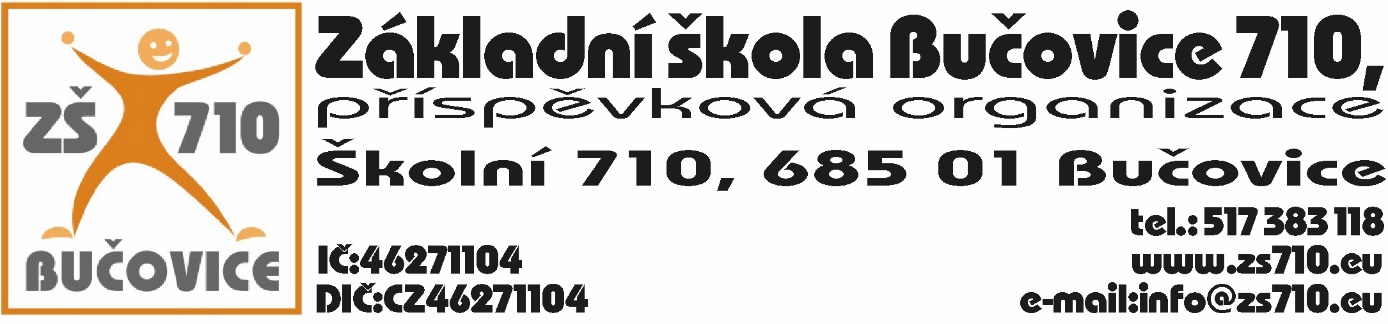 OBJEDNÁVKA:Odběratel:  Základní škola Bučovice 710, příspěvková organizace, Školní  710, 685 01Bučovice, IČ: 4627110Dodavatel: Pells Distribution s.r.o., Sokola Tůmy 743/16, 709 00 Ostrava, IČ: 06255680, DIČ: CZ06255680Adresa dodání: Školní 710, 685 01 BučoviceDatum objednání:  30. 11. 2021Tímto u Vás objednáváme následující:jízdní kola pro žáky 12 ks  v celkové hodnotě 180.650,- Kč s DPH.Platební podmínky: faktura, splatnost 14 dnůV Bučovicích dne 30. 11.  2021Podpis odběratele: Mgr. Aleš Navrátilředitel školyVyjádření dodavatele: Dodavatel souhlasí s podmínkami objednávky.V Bučovicích dne 30. 11. 2021Podpis dodavatele:				Pells Distribution s.r.o.		